PATVIRTINTAPakruojo „Žemynos“ progimnazijos direktoriaus 2022 m. rugpjūčio 31  d.įsakymu Nr. V-81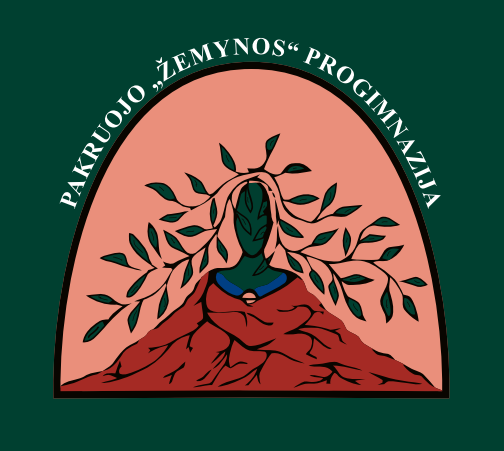 PAKRUOJO „ŽEMYNOS“ PROGIMNAZIJOSUGDYMO PLANAS2022–2023 M.M.Ugdymo plano rengimo grupė:M. TamašauskienėA. StakutienėV. GasparavičiusG. ŽilinskienėD. DamauskienėM. BeinoravičienėE. Šimoliūnienė2022 m.I SKYRIUSBENDROSIOS NUOSTATOSPakruojo ,,Žemynos” progimnazijos  (toliau – progimnazija) 2022-2023 m. m. ugdymo planas sudarytas vadovaujantis:2021-2022 ir 2022-2023 mokslo metų pradinio, pagrindinio ir vidurinio ugdymo programų bendraisiais ugdymo planais, patvirtintais Lietuvos Respublikos švietimo, mokslo ir sporto  ministro 2021 m. gegužės 3 d. įsakymu Nr. V-688;pradinio ir pagrindinio ugdymo bendrosiomis programomis, patvirtintomis Lietuvos Respublikos švietimo ir mokslo ministro 2008 m. rugpjūčio 26 d. įsakymu Nr. ISAK-2433;Geros mokyklos koncepcija, patvirtinta Lietuvos Respublikos švietimo ir mokslo ministro 2015 m. gruodžio 21 d. įsakymu Nr. V-1308;mokymosi pagal formaliojo švietimo programas formų (išskyrus aukštojo mokslo studijų programas) ir organizavimo tvarkos aprašu, patvirtintu Lietuvos Respublikos švietimo ir mokslo ministro 2012 m. birželio 28 d. įsakymu Nr. V-1049;Pakruojo „Žemynos“ progimnazijos veiklos kokybės įsivertinimo rezultatais http://zemynapm.lt/mokyklos-veiklos-isivertinimo-darbo-grupe/;Progimnazijos bendruomenės narių pasiūlymais ir rekomendacijomis. 2. Ugdymo plano tikslas – sudaryti sąlygas ir galimybes kiekvienam mokiniui siekti asmeninės pažangos ir įgyti būtinų bendrųjų dalykinių kompetencijų. Mokyklos ugdymo plano uždaviniai:  nustatyti pamokų skaičių, skirtą pradinio ir pagrindinio ugdymo pirmos dalies programoms įgyvendinti; išsiaiškinti kiekvieno mokinio ugdymo (si) poreikius ir sudaryti sąlygas mokinio individualios pažangos augimui; tenkinti mokinių saviraiškos poreikius neformaliojo vaikų švietimo veikloje;	 užtikrinti tinkamą švietimo pagalbą specialiųjų poreikių mokiniams kartu su mokiniu, jo  tėvais, mokytoju, pagalbos specialistu.2022 m. rugpjūčio 30 d. ugdymo plano projektas svarstytas Mokytojų tarybos posėdyje (protokolo Nr. 11)  ir 2022 m. rugpjūčio 31 d. suderintas su  Mokyklos taryba (protokolo Nr.3).II SKYRIUS UGDYMO ORGANIZAVIMASPIRMASIS SKIRSNISPROGIMNAZIJOS UGDYMO PLANO RENGIMASUgdymo planas rengiamas vieneriems metams, reikalui esant gali būti koreguojamas. Planą rengia  ugdymo planavimo darbo grupė, sudaryta  2021 m. rugsėjo 20 d. direktoriaus įsakymu Nr. V-105.  Ugdymo planas, mokinio individualus ugdymo planas įgyvendinami priklausomai nuo mokymo lėšų, išlaikant minimalų pamokų skaičių dalykų programoms ir minimalų privalomų pamokų skaičių mokiniui.Progimnazijos bendruomenėje susitarta dėl prioriteto - mokinių asmeninės pažangos stebėjimo sistemos tobulinimo.Ugdymo turinys formuojamas mišriomis ugdymo formomis: pamokos, projektinės ir kūrybinės veiklos, konsultacijos.Vadovėlių ir mokymosi priemonių pasirinkimas aptariamas metodinėse grupėse ir Metodinėje taryboje.ANTRASIS SKIRSNISUGDYMO PROCESO ORGANIZAVIMO TRUKMĖUgdymo turinio planavimas. Mokslo metų trukmė, trimestrų/pusmečių datos, pamokų laikas, mokinių atostogos (lentelė Nr.1)1 lentelė Progimnazija dirba penkias dienas per savaitę. Ugdymo proceso organizavimo forma - pamoka. pamokos trukmė 1 klasėje – 35 min., 2–8 klasėse - 45 min.Pamokų laikas:1 pamoka 8.00 – 8.452 pamoka 8.55 – 9.403 pamoka 9.50 –10.354 pamoka 10.45 –11.30
5 pamoka 11.40 – 12.256 pamoka 12.35 –13.207 pamoka 13.25 –14.108 pamoka 14.15 – 15.00.Ugdymo organizavimo tvarka karantino, ekstremalios situacijos, ekstremalaus įvykio ar įvykio keliančio pavojų mokinių sveikatai ir gyvybei, laikotarpiu (toliau – ypatingos aplinkybės) ar esant aplinkybėms mokykloje, dėl kurių ugdymo procesas negali būti organizuojamas kasdieniu mokymo proceso organizavimo būdu reglamentuojama Bendrųjų ugdymo  planų 7 priede „Pradinio , pagrindinio ir vidurinio  ugdymo organizavimas karantino, ekstremalios situacijos, ekstremalaus įvykio ar įvykio, keliančio pavojų mokinių sveikatai ir gyvybei, laikotarpiu ar esant aplinkybėms mokykloje, dėl kurių ugdymo procesas negali būti organizuojamas kasdieniu mokymo proceso organizavimo būdu“.TREČIASIS SKIRSNISMOKYKLOS UGDYMO TURINIO ĮGYVENDINIMAS Bendrųjų kompetencijų  ir gyvenimo įgūdžių ugdymo, prevencinių bei kitų programų integravimas į ugdymo turinį:14.1. 1-4 klasėse į mokomųjų dalykų, neformaliojo ugdymo turinį, klasės vadovo veiklą, pagalbos mokiniui ir visuomenės sveikatos priežiūros specialisto organizuojamą veiklą integruojama:14.1.1. Žmogaus saugos bendroji programa patvirtinta Lietuvos Respublikos švietimo ir mokslo ministro 2012 m. liepos 18 d. įsakymu Nr. V-1159; 	14.1.2. Sveikatos ir lytiškumo ugdymo bei rengimo šeimai programa integruojama į dalykų programas ir neformaliojo švietimo veiklas patvirtinta progimnazijos direktoriaus 2017 m.  rugsėjo 1 d. įsakymu Nr. V-128 „Dėl sveikatos ir lytiškumo ugdymo bei ruošimo šeimai tvarkos  patvirtinimo“;14.1.3. ,,Antro žingsnio“ prevencinė programa, apimanti socialinių emocinių įgūdžių lavinimo ir smurto prevencijos programa integruojama į klasės vadovo veiklą;14.1.4.  Ugdymo karjerai programa patvirtinta LR švietimo ir mokslo ministro 2014 m. sausio 15 d. įsakymu NR. V-72;	14.1.5.  Etninės kultūros bendroji programa remiantis Etninės kultūros ugdymo metodinėmis rekomendacijomis pradinio ugdymo pedagogams;	14.1.6. Informacinių komunikacinių technologijų ugdymas vykdomas per informatikos pamokas, integruojamas į lietuvių k., matematikos ir pasaulio pažinimo pamokas;	14.1.7. verslumo ir finansinio raštingumo ugdymas integruojamas į matematikos ir pasaulio pažinimo pamokas:14.2. 5–8 klasėse į mokomųjų dalykų, neformaliojo ugdymo turinį, klasės vadovo veiklą, pagalbos mokiniui ir visuomenės sveikatos priežiūros specialisto organizuojamą veiklą integruojama:14.2.1.  Sveikatos ir lytiškumo ugdymo bei rengimo šeimai programa integruojama į dalykų programas ir neformaliojo švietimo veiklas patvirtinta direktoriaus 2017 m. rugsėjo 1 d. įsakymu Nr. V-128 „Dėl sveikatos ir lytiškumo ugdymo bei ruošimo šeimai tvarkos  patvirtinimo“;14.2.2. Ugdymo karjerai programa patvirtinta Lietuvos Respublikos švietimo ir mokslo ministro 2014 m. sausio 15 d. įsakymu NR. V-72;14.2.3. Prevencinė programa, patvirtinta direktoriaus 2017 m. rugpjūčio 23 d. įsakymu Nr. V-97 „Dėl reagavimo į smurtą ir patyčias mokykloje tvarkos patvirtinimo“, integruojama į klasės vadovo veiklą;		14.2.4. pagrindinio ugdymo etninės kultūros bendroji programa patvirtinta LR Švietimo ir mokslo ministro 2014 m. sausio 15 d. įsakymu  Nr. V-72;		14.2.5. nacionalinio saugumo ir antikorupcinio ugdymo temos integruojamos į žmogaus saugą (5 ir 7 klasėse), istoriją, informacines technologijas, klasės valandėles;		14.2.6. informacinių komunikacinių technologijų ugdymas per informacines technologijas, taip pat integruojamas į visus mokomuosius dalykus, neformalųjį švietimą;		14.2.7. verslumo ir finansinio raštingumo ugdymas integruojamas į klasių       valandėles, matematiką, informacines technologijas.		14.3. Tarpdalykinė integracija vyksta:		14.3.1. vedant pamoką ta pačia tema su kitu mokytoju vienoje klasėje;		14.3.2. vedant skirtingų dalykų pamokas ta pačia tema skirtingu laiku, mokytojams iš anksto suderinus integruojamą turinį;		14.3.3. vedant vienam mokytojui dalyko pamoką, į kurią integruojami kiti mokomieji dalykai;14.3.4. kiekvienas mokytojas per metus praveda ne mažiau 4 integruotų pamokų;14.3.5. 7 klasėje pirmą pusmetį, o 8 klasėje antrą pusmetį informacinių technologijų mokoma integravus informacines technologijas į dalyko pamokas (4 priedas ,,Integruotas informacinių technologijų ugdymas“);14.3.6.  fiksuojama TAMO dienyne.Mokiniai kiekvieną dieną- prieš pamokas ar  tarp pamokų gali užsiimti  fiziškai aktyvia veikla mokyklos stadione, kieme ar žaisdami stalo tenisą progimnazijoje.Pažintinė, kultūrinė, meninė, kūrybinė veikla yra privaloma sudedamoji ugdymo proceso dalis, vykdoma rugsėjo – birželio mėnesiais. Šios dienos įskaičiuojamos į bendrą ugdymui skirtų dienų skaičių (2 priedas. Netradicinio ugdymo dienos):16.1. Gali būti organizuojama klasės, paralelių klasių ar visų klasių vieninga veikla;16.2. Kultūrinė, pažintinė, sportinė, mokslinė, pilietiškumo ugdymo ir kt. veiklos dienos trukmė: 1-4 klasėse - 5 val., o 5–8 klasėse  - 6 val.  Socialinė–pilietinė veikla organizuojama 5–8 klasėse pagal direktoriaus  2017 m. rugpjūčio 23 d. įsakymu  Nr. V-99 patvirtintą ,,Mokyklos socialinės–pilietinės veiklos atlikimo principų, būdų bei trukmės tvarką“.Dalykų mokymo intensyvinimas:18.1.  vienerius metus;18.2.  5–7 klasėse technologijos - 2 pamokos viena po kitos;18.3. 8 klasėse intensyvinama chemija, fizika, technologijos ir dailė - 2 pamokos  viena po kitos;18.4. koncentruoto ugdymo dienos (1 priedas ,,2022-2023 m. m. Koncentruoto ugdymo dienos“).Mokinių pažangos ir pasiekimų vertinimas:19.1. mokinių pažanga ir pasiekimai vertinami pagal 2020 m. spalio 5d. direktoriaus įsakymu Nr. V-93 patvirtintą ,,Pakruojo ,,Žemynos“ progimnazijos mokinių pasiekimų ir pažangos vertinimo tvarką“ ;19.2. apie mokymosi sėkmę mokinių tėvai žodžiu ir raštu informuojami mokyklos nustatyta tvarka (mokyklos vidaus tvarkos taisyklės (16 skyrius www.zemynapm.lt)).Pamokos mokinio ugdymo poreikiams tenkinti naudojamos:20.1. 1–4 klasių informatikai;20.2. 7–8 klasių integruotam informacinių technologijų mokymui;20.3. 8 klasėje I pusmetyje projektiniams darbams;20.4. fizinio ugdymo dalykui nuo 27 mokinių skelti į grupes;20.5. 1–8 klasių mokinių konsultacijoms (visų dalykų);20.6. 5–8 klasių konsultacijos mokiniams, turintiems pusmečių nepažangius įvertinimus.Neformalus ugdymas 2022–2023 m.m. (3 priedas):21.1. neformaliojo vaikų švietimo tikslas yra per kompetencijų ugdymą formuoti asmenį, sugebantį tapti aktyviu visuomenės nariu, sėkmingai veikti visuomenėje, padėti tenkinti pažinimo, lavinimosi ir saviraiškos poreikius, skatinti mokinius pasirinkti bent vieną neformaliojo ugdymo veiklą;21.2. neformaliojo švietimo veikla mokiniams yra neprivaloma ir laisvai pasirenkama;21.3. neformaliojo vaikų švietimo veikla įrašoma į neformaliojo ugdymo tvarkaraštį, organizuojama po pamokų;21.4.  neformaliojo vaikų švietimo valandos atitinkamai veiklai per mokslo metus gali  keistis, atsižvelgiant į turimas mokinio krepšelio lėšas ar skirtus biudžetinius asignavimus.Ugdymo turinio dokumentacija:22.1. ugdymo turinys mokykloje planuojamas ir detalizuojamas Mokytojų tarybos nustatyta tvarka (ilgalaikiai planai, pagal dalykui skiriamų valandų skaičių  sudaromi metams). Ilgalaikio  plano ugdymo turinys detalizuojamas trumpalaikiu planu skyriaus/temos pamokų ciklui ir dieniniu planu, užrašomu laisva forma mokytojo asmeniniuose užrašuose;22.2. planuodami ugdymo turinį mokytojai numato dalyko mokymo ir mokymosi uždavinius, mokymosi veiklas, integraciją, mokinių gebėjimus, vertinimo būdus ir laikotarpius pagal metodinės tarybos susitartą formą. Planai rengiami metams ir derinami metodinėje grupėje;22.3. neformalaus ugdymo programas, jei nėra parengtų bendrųjų programų, rengia mokytojai, derina metodinėje grupėje. Sutartos formos programos rengiamos  metams.KETVIRTAIS SKIRSNISMOKYMOSI KRŪVIO REGULIAVIMASMokinių mokymosi krūvis reguliuojamas organizuojant ugdymą, planuojant ir įgyvendinant ugdymo turinį, skiriant užduotis į namus.Direktoriaus pavaduotoja ugdymui (pagal   2017 m.  rugpjūčio 23 d.  direktoriaus įsakymu Nr. V-100 patvirtintą  Mokyklos administracijos darbų pasiskirstymą):24.1. organizuoja ir vykdo mokinių mokymosi krūvio bei mokiniams skiriamų namų darbų stebėseną ir kontrolę;24.2. organizuoja mokytojų bendradarbiavimą, sprendžiant mokinių mokymosi krūvio optimizavimo klausimus;24.3. 1–4 klasėms per savaitę gali būti ne daugiau kaip 3 atsiskaitymai (visos pamokos trukmės), 5–8 klasėms per dieną ne daugiau kaip vienas kontrolinis darbas. Apie kontrolinį darbą mokinius būtina informuoti ne vėliau kaip prieš savaitę.Nerekomenduojami kontroliniai darbai po atostogų ar šventinių dienų:25.1. mokiniams, kurie mokosi pagal pradinio ir pagrindinio ugdymo programos pirmąją dalį, yra skiriamas minimalus privalomų pamokų skaičius; 25.2. užduočių, skiriamų atlikti namuose, skyrimo tikslai ir principai.Mokytojai užtikrina, kad užduotys26.1.  atitiktų mokinio galias;26.2. būtų tikslingos ir naudingos tolesniam mokinio mokymui ir mokymuisi, padėtų siekti numatytų mokymosi tikslų;26.3. nebūtų skiriamos atostogoms;           26.4. nebūtų skiriamos dėl įvairių priežasčių neįvykusių pamokų uždaviniams įgyvendinti;26.5. mokiniai, neturintys palankių socialinių ekonominių kultūrinių sąlygų namuose atlikti namų darbų, juos gali atlikti mokyklos bibliotekoje.Namų darbų trukmė patvirtinta mokyklos direktoriaus  2013 m. rugsėjo 2 d.  įsakymuNr. V-115 ,,Dėl mokinių krūvio reguliavimo priemonių patvirtinimo“. Ugdomoji veikla per dieną 1 klasėje gali trukti ne ilgiau nei 5 ugdymo valandas, 2-4 klasėse – 6 valandas, 5-8 klasėse per dieną ne daugiau kaip 7 pamokos. Vyksta visų mokomųjų dalykų trumpalaikės konsultacijos.Mokiniai, kurie mokosi papildančio ugdymo mokyklose (muzikos, dailės, sporto ir kt.) pagal formaliojo švietimo papildančio ugdymo programas, nuo atitinkamų pamokų neatleidžiami.PENKTASIS SKIRSNIS MOKYMOSI PASIEKIMŲ GERINIMAS IR PAGALBOS TEIKIMASMokinių pažangos ir pasiekimų gerinimo priemonės:31.1.  Mokymosi pagalba mokiniui teikiama pastebėjus, kad pablogėjo akademiniai rezultatai, nesiseka pasiekti bendrosiose programose numatytų konkretaus dalyko pasiekimų, po nepatenkinamo kontrolinio darbo įvertinimo, po ligos ar mokiniui siekiant pagilinti dalyko žinias. Mokymosi pagalbą mokiniui teikia mokantis mokytojas.31.2.  Po pirmo nesėkmingo kontrolinio darbo mokiniui pagalbą pirmiausia suteikia jį mokantis mokytojas pamokoje, konsultacijoje, pritaikydamas tinkamas mokymo (si) užduotis, metodikas; 31.3. Po antro nesėkmingo kontrolinio darbo dalyko mokytojas informuoja vaiko gerovės komisijos pirmininką. Vaiko gerovės komisija inicijuoja pokalbį su mokiniu ir jo tėvais, priimami sprendimai dėl mokymosi pagalbos teikimo, dėl trumpalaikių konsultacijų skyrimo; 31.4. Pasibaigus pirmam pusmečiui, mokinių, kurie nepasiekia bendrųjų programų patenkinamo lygio, pasiekimams gerinti vyksta Vaiko gerovės komisijos asmeninės pažangos pokalbiai su mokiniu ir jo tėvais, kurių metu sudaromas mokymosi pagalbos priemonių planas;31.5. Rugsėjo mėnesio pabaigoje vyksta 5 klasių mokinių adaptacijos aptarimas, kuriame dalyvauja buvę ketvirtų klasių mokytojai ir penktos klasės dalykų mokytojai, pagalbos mokiniui specialistai. Susitikimo metu aptariamos kiekvieno mokinio galimybės, numatomi konkretūs pagalbos būdai;31.6. Sausio mėnesio pabaigoje vyksta 1 klasės mokinių adaptacijos aptarimas, kuriame dalyvauja 1 klasių mokytojai ir pagalbos mokiniui specialistai. Susitikimo metu aptariama kiekvieno mokinio individuali pažanga, galimybės, numatomi konkretūs pagalbos būdai;31.7. Po ligos ar kitų priežasčių nelankius mokyklos iki 2 savaičių, mokiniui sudaryta galimybė lankyti dalykų konsultacijas ir jis privalo atsiskaityti  už kontrolinius darbus per sutartą laikotarpį. Po ligos ar kitų priežasčių nelankius mokyklos ilgiau kaip 2 savaites – mokinys turi galimybę lankyti dalykų konsultacijas, bet neprivalo atsiskaityti  kontrolinių darbų;31.8. Dalykų konsultacijų metu gabiems mokiniams sudaryta galimybė ruoštis olimpiadoms, konkursams;31.9.  Mokiniai, kurie turėjo nepatenkinamą įvertinimą praėjusiais mokslo metais, privalo lankyti to dalyko konsultaciją: 31.9.1. mokinio lankomumas fiksuojamas TAMO dienyne;31.9.2. mokinio lankomumą ir pažangą stebi klasės auklėtojas ir informuoja Vaiko gerovės komisijos pirmininką.31.10. Mokomųjų dalykų konsultacijos skiriamos, 1–8 klasių mokiniams, norintiems pagilinti žinias, mokiniams grįžusiems po ligos, gabiems mokiniams ruoštis konkursams, olimpiadoms:31.10.1. Pradinis ugdymas - 1 val./sav.;31.10.2. Lietuvių kalba ir literatūra - 1 val./sav.;31.10.3. Užsienio kalba (anglų/rusų) - 1 val./sav.;31.10.4. Užsienio kalba (prancūzų) - 1 val./kas antrą sav.;31.10.5. Matematika - 1 val./sav.;31.10.6. Informacinės technologijos - 1 val./kas antrą sav.;31.10.7. Gamta/biologija - 1 val./kas antrą sav.;31.10.8. Chemija - 1 val./sav.;31.10.9. Fizika - 1 val./sav.31.10.10. Istorija -1 val./kas antrą sav.;31.10.11. Geografija - 1 val./sav.;31.10.12. Dailė – 1 val./kas antrą sav.;31.10.13. Muzika – 1 val./mėn.;31.10.14.Technologijos – 1 val./sav.;31.10.15.Fizinis ugdymas - 1 val./kas antrą sav.;31.11. Švietimo pagalba mokiniams teikiama atsižvelgus į Pakruojo rajono PPT išvadas.ŠEŠTASIS SKIRSNISLAIKINŲJŲ GRUPIŲ SUDARYMASLaikinųjų grupių sudarymas:32.1. mokinių skaičius laikinojoje (mobiliojoje) grupėje yra ne didesnis nei 30 mokinių;32.2. klasė į grupes dalijama arba sudaromos laikinosios (mobiliosios) grupėsdalykams mokyti:32.2.1. doriniam ugdymui, jeigu tos pačios klasės mokiniai yra pasirinkę tikybą ir etiką;32.2.2. informacinių technologijų ir technologijų dalykams mokyti, atsižvelgiant į darbo vietų kabinetuose skaičių, kurį nustato Higienos norma;32.2.3. užsienio kalboms, jei klasėje mokosi ne mažiau kaip 20 mokinių pradinio ugdymo programoje, ne mažiau kaip 21 mokinys – pagrindinio ugdymo programoje;32.2.4. jei dorinio ugdymo ir antrąją užsienio kalbą pasirinkusių mokinių skaičius yra mažesnis nei 5, tai laikinoji grupė gali būti sudaroma iš kelių paralelių klasių mokinių;32.2.5. fiziniam ugdymui - jei klasėje mokosi ne mažiau kaip 27 mokiniai;32.2.6. ukrainiečiams mokyti lietuvių kalbos nuo 1 iki 5 mokinių.32.3. Minimalus mokinių skaičius grupėje:         32.3.1. pradinio ir pagrindinio ugdymo dalykų – 5 mokiniai;          32.3.2. neformalaus ugdymo – 6 mokiniai.SEPTINTASIS SKIRSNISMOKYMO NAMIE ORGANIZAVIMAS Mokinių mokymas namie organizuojamas, vadovaujantis Mokinių mokymo stacionarinėje   asmens sveikatos priežiūros įstaigoje ir namuose organizavimo tvarkos aprašu, patvirtintu Lietuvos Respublikos švietimo, mokslo ir sporto ministro 2012 m. rugsėjo 26 d. įsakymu Nr. V-1405 „Dėl Mokinių mokymo stacionarinėje asmens sveikatos priežiūros įstaigoje ir namuose organizavimo tvarkos aprašo patvirtinimo“, ir Mokymosi formų ir mokymo organizavimo tvarkos aprašu.  Mokiniai namie mokomi savarankišku mokymo proceso organizavimo būdu. Mokiniui, mokomam namie, progimnazija, suderinusi su mokinio tėvais (globėjais, rūpintojais) ir atsižvelgusi  į gydytojo konsultacinės komisijos rekomendacijas, parengia individualų ugdymo planą.Mokinys gydytojo leidimu dalį ugdymo valandų / pamokų gali lankyti mokykloje arba mokytis nuotoliniu mokymo proceso organizavimo būdu. Šios ugdymo valandos / pamokos įrašomos į mokinio individualų ugdymo planą.1–3 klasėse skiriama 315 pamokų per mokslo metus (9 pamokos per savaitę)  Pradinio ugdymo bendrųjų programų ugdymo dalykams įgyvendinti.4 klasėje –385 pamokos per mokslo metus (11 pamokų per savaitę).5–6 klasėse skiriamos 444 pamokos per mokslo metus (12 pamokų per savaitę).7–8 – 481 pamoka per mokslo metus (13 pamokų per savaitę).Suderinus su mokinio tėvais (globėjais, rūpintojais), mokyklos vadovo įsakymu mokinys, kuris mokosi namie pagal pradinio ugdymo programą, gali nesimokyti menų ir fizinio ugdymo, pagal pagrindinio ugdymo programą – dailės, muzikos, technologijų ir fizinio ugdymo. Dienyne ir mokinio individualiame plane prie dalykų, kurių mokinys nesimoko, įrašoma „atleista“. Pamokos, gydytojo leidimu lankomos mokykloje, įrašomos į mokinio individualų ugdymo planą.AŠTUNTASIS SKIRSNISASMENŲ, BAIGUSIŲ UŽSIENIO VALSTYBĖS AR TARPTAUTINĖS ORGANIZACIJOS PRADINIO, PAGRINDINIO UGDYMO PROGRAMĄ, UGDYMO ORGANIZAVIMAS
Mokyklą apie atvykusį mokinį, baigusį užsienio valstybės, tarptautinės organizacijos pradinio, pagrindinio ugdymo programą, informuoja Švietimo skyrių. Tėvų (globėjų) pageidavimu priima vaiką, kuriam tais kalendoriniais metais sukanka šešeri metai, mokytis pagal pradinio ugdymo programą, jeigu užsienio valstybėje vaikas buvo ugdomas mokykloje pagal priešmokyklinio ugdymo ar formaliojo švietimo programas ir tėvai (globėjai) pateikia tai patvirtinančius dokumentusVaiką, kuriam tais kalendoriniais metais sukanka septyneri metai, nesiugdžiusį Lietuvos Respublikoje pagal priešmokyklinio ugdymo programą, priima mokytis pagal pradinio ugdymo programą.Išsiaiškina atvykusiojo asmens lūkesčius ir norus mokytis kartu su bendraamžiais, švietimo pagalbos poreikį ar poreikį tam tikrą dalį laiko intensyviai mokytis lietuvių kalbos.Atsižvelgdama į mokinio mokymosi pasiekimus, sudaro jo individualų ugdymo planą, kuriame numato:44.1.  pamokų skaičiaus perskirstymą tarp dalykų;4.42. preliminarią mokinio adaptacinio laikotarpio trukmę. Adaptaciniu laikotarpiu stebima mokinio individuali pažanga, pasiekimai. Šiuo laikotarpiu taikomas tik formuojamasis vertinimas; 44.3.  mokyklos teikiamos pagalbos formas ir būdus bei mokyklos, mokinio ir mokinio tėvų (globėjų, rūpintojų) įsipareigojimus.Mokykla konsultuoja dėl neformaliojo vaikų švietimo veiklų pasirinkimo.Paskiria asmenį, galintį padėti atvykusiam asmeniui sklandžiai įsitraukti į mokyklos bendruomenės gyvenimą, ugdymo procesą, prireikus pasitelkia mokinius savanorius.Numato klasės vadovo, mokytojo darbą su atvykusiu mokiniu ir mokinio tėvais (globėjais, rūpintojais).Jeigu atvykęs mokinys nemoka ar menkai moka lietuvių kalbą, bet pageidauja einamaisiais metais mokytis pagal Bendrąją programą, mokykla sudaro sąlygas tobulinti lietuvių kalbos gebėjimus organizuodama papildomą individualų lietuvių kalbos mokymą.Mokykla parengia išlyginamosios klasės ar grupės ugdymo planą ir pamokų tvarkaraštį:49.1. mokiniai išlyginamojoje klasėje ar grupėje gali mokytis visų tos klasės ugdymo plano dalykų, tik tam tikros ugdymo srities (lietuvių kalbos, kitų kalbų, gamtamokslinių, socialinių, menų, tiksliųjų mokslų) dalykų ar vieno dalyko.III SKYRIUSPRADINIO UGDYMO PROGRAMOS ĮGYVENDINIMASPIRMASIS SKIRSNISPRADINIO UGDYMO TURINIO ĮGYVENDINIMO YPATUMAIPradinio ugdymo programą sudaro šios sritys: dorinis ugdymas, kalbinis ugdymas, matematikos ugdymas, socialinis ir gamtamokslinis ugdymas, meninis ugdymas, fizinis ugdymas.Dorinis ugdymas:  51.1. tėvai (globėjai) parenka mokiniui vieną iš dorinio ugdymo dalykų: etiką arba katalikų tikybą;  51.2. dorinio ugdymo dalyką mokiniui galima keisti kiekvienais mokslo metais pagal tėvų (globėjų) parašytą prašymą.Kalbinis ugdymas:52.1.siekiant gerinti mokinių lietuvių kalbos pasiekimus, skaitymo, rašymo,  kalbėjimo ir klausymo gebėjimai  turi būti ugdomi ir per kitų dalykų ar ugdymo sričių ugdomąsias veiklas (pvz., naudojant mokomąsias užduotis teksto suvokimo gebėjimams, mąstymui ugdyti, kreipiant dėmesį į kalbinę raišką ir rašto darbus );52.2. pirmosios užsienio kalbos mokoma antraisiais – ketvirtaisiais pradinio ugdymo programos metais;52.3. tėvai (globėjai) parenka mokiniui vieną iš mokyklos siūlomų Europos kalbų (anglų, prancūzų) kalbų (toliau užsienio kalba);52.4. užsienio kalbai mokyti 2-4 klasėse skiriama po 2 ugdymo valandas per savaitęSocialinis ir gamtamokslis ugdymas:53.1.  socialiniam ir gamtamoksliniam ugdymui skiriama po pusė pasaulio pažinimo dalykui skirto ugdymo laiko, iš kurio ne mažiau kaip viena ketvirtoji turi būti skiriama praktinei patyriminei veiklai;53.2.  socialiniams gebėjimams ugdyti ne mažiau kaip vieną ketvirtąją pasaulio pažinimo dalyko laiko skirti ugdymo procesą organizuojant socialinės, kultūrinės aplinkos pažinimui palankioje aplinkoje. Fizinis ugdymas:54.1. organizuojant fizinio ugdymo pamokas patalpose atsižvelgiama į Higienos normos reikalavimus;54.2. specialiosios medicininės fizinio pajėgumo grupės mokiniai gali:54.2.1. dalyvauti pamokose su pagrindine grupe, bet pratimai ir krūvis jiems skiriami pagal gydytojo rekomendacijas ir atsižvelgus į savijautą. Mokiniams krūvis ir pratimai skiriami atsižvelgus į jų ligų pobūdį ir sveikatos būklę. Neskiriama ir neatliekama pratimų, galinčių skatinti ligų paūmėjimą. Mokiniams, dėl ligos pobūdžio negalintiesiems atlikti įprastų užduočių, mokytojas taiko alternatyvias atsiskaitymo užduotis,  atitinkančias mokinių fizines galimybes ir gydytojo rekomendacijas;54.2.2. mokiniai, atleisti nuo fizinio ugdymo pamokų dėl sveikatos ir laikinai dėl ligos, dalyvauja pamokoje ją stebėdami.    Meninis ugdymas:55.1. Muzikos programai įgyvendinti skiriama 70 pamokų per metus (2 valandos per savaitę);55.2. Dailės ir technologijų programai įgyvendinti skiriama 70 pamokų per metus (2 valandos per savaitę), iš jų – technologiniam ugdymui skirti ne mažiau kaip vieną trečiąją dailės ir technologijų dalykui skiriamo laiko;55.3.  Mokykloje įgyvendinama visose 1–4 klasėse šokio programa. Tam skiriamos 35 pamokos per metus (1 valanda per savaitę).Informacinės technologijos:56.1.  Skaitmeniniams mokinių gebėjimams ugdyti per visus dalykus ugdymo procese naudojamos šiuolaikinės skaitmeninės technologijos;56.2.  Atskira pamoka ugdomas mokinių informacinis mąstymas, mokoma kūrybiško ir atsakingo šiuolaikinių technologijų naudojimo, saugaus ir atsakingo elgesio skaitmeninėje aplinkoje, skaitmeninio turinio kūrimo.Dalykai ir jiems skiriamų pamokų skaičius per savaitę pradinio ugdymo programai įgyvendinti, kai pamokos trukmė 1 klasėje – 35 min., 2–4 klasėse – 45 min.:2 lentelėIII SKYRIUSPAGRINDINIO UGDYMO PROGRAMOS ĮGYVENDINIMASPIRMASIS SKIRSNISPAGRINDINIO UGDYMO TURINIO ĮGYVENDINIMO YPATUMAIPagrindinio ugdymo programą sudaro: dorinis ugdymas, Adaptacinis laikotarpis pradedantiems mokytis pagal pagrindinio ugdymo programos pirmąją dalį ir naujai atvykusiems mokiniams - 1 mėnuo.  Adaptaciniu laikotarpiu mokinių pažanga ir pasiekimai pažymiais nevertinami, stebima individuali pažanga.Dorinis ugdymas. Dorinio ugdymo dalyką (etiką arba katalikų tikybą) mokiniui iki 14 metų parenka tėvai (globėjai), o nuo 14 metų mokinys savarankiškai renkasi pats.Užsienio kalbos: 61.1. antrosios užsienio kalbos mokosi nuo 6 klasės. Tėvai (globėjai) mokiniui iki 14 metų parenka, o mokinys nuo 14 iki 16 metų tėvų (rūpintojų) sutikimu pats renkasi antrąją užsienio kalbą: prancūzų, rusų;61.2. jei mokinys yra atvykęs iš kitos Lietuvos ar užsienio mokyklos ir šiuo metu progimnazija dėl objektyvių priežasčių negali sudaryti mokiniui galimybės tęsti jo pradėtos kalbos mokymosi, gavus mokinio tėvų (globėjų, rūpintojų) sutikimą raštu, mokiniui sudaromos sąlygos pradėti mokytis užsienio kalbos, kurios mokosi klasė, ir įveikti programų skirtumus;61.3. vienerius mokslo metus jam skiriama viena papildoma užsienio kalbos pamoka per savaitę.Gamtos mokslai:62.1. eksperimentams ir praktiniams įgūdžiams skiriama ne mažiau kaip 30% dalykui skirtų pamokų per mokslo metus.Technologijos:63.1. mokiniai, besimokantys pagal pagrindinio ugdymo programos pirmąją dalį (5–8 klasėse) kiekvienoje klasėje mokomi proporcingai paskirstant laiką tarp mitybos, tekstilės, konstrukcinių medžiagų ir elektronikos technologijų programų.Informacinės technologijos:64.1. 7–8  klasėse  skiriamos  37  dalyko  pamokos. 7 klasėse pirmą pusmetį informacinių technologijų mokoma integruotai (kiti 50 procentų pamokų), integravus informacines technologijas į kitų dalykų pamokas, o antrą pusmetį pamokos skiriamos informacinių technologijų bendrosios programos kursui (apie 50 procentų metinių pamokų);64.2. 8 klasėse pirmą pusmetį pamokos skiriamos informacinių technologijų bendrosios programos kursui (kiti 50 procentų metinių pamokų), o antrą pusmetį informacinių technologijų mokoma integruotai (50 procentų pamokų), integravus informacines technologijas į kitų dalykų pamokas;64.3. 7 klasėje informacinės technologijos pirmą pusmetį integruojamos su visais dalykais, didesnį dėmesį skiriant kalbiniam ugdymui (4 priedas);64.4. 8 klasėje informacinės technologijos antrą pusmetį integruojamos su visais dalykais, didesnį dėmesį skiriant skaičiavimo gebėjimų ugdymui (4 priedas).Socialiniai  mokslai:   65.1. mokymąsi per socialinių mokslų pamokas grįsti tiriamojo pobūdžio metodais,   diskusijomis, mokymusi bendradarbiaujant, savarankiškai atliekamu darbu ir    panaudojant informacines komunikacines technologijasFizinis ugdymas:66.1. organizuojant fizinio ugdymo pamokas patalpose atsižvelgiama į Higienos normos reikalavimus;66.2. specialiosios medicininės fizinio pajėgumo grupės mokiniai gali dalyvauti pamokose su pagrindine grupe, bet pratimai ir krūvis jiems skiriami pagal gydytojo rekomendacijas ir atsižvelgus į savijautą. Mokiniams krūvis ir pratimai skiriami atsižvelgus į jų ligų pobūdį ir sveikatos būklę. Neskiriama ir neatliekama pratimų, galinčių skatinti ligų paūmėjimą. Mokiniams, dėl ligos pobūdžio negalintiesiems atlikti įprastų užduočių, mokytojas taiko alternatyvias atsiskaitymo užduotis,  atitinkančias mokinių fizines galimybes ir gydytojo rekomendacijas;66.3. mokiniai, atleisti nuo fizinio ugdymo pamokų dėl sveikatos ir laikinai dėl ligos, dalyvauja pamokoje ją stebėdami.  Projektinė veikla 8 klasėje. 2022 m. rugpjūčio 30 d. Mokytojų tarybos posėdyje (protokolo Nr. 11) mokykla priėmė sprendimą projektinius darbus skirti 8-ųjų klasių mokiniams I pusmetyje:67.1. mokiniai projektinės veiklos temas renkasi rugsėjo mėnesį;67.2. darbų pristatymas vyksta pirmo pusmečio pabaigoje; 67.3 mokinių darbai vertinami pažymiu įrašant metinį įvertinimą;67.4. mokinių darbus vertina projektinės veiklos vadovas.Dalykai ir jiems skiriamų pamokų skaičius per savaitę pagrindinio ugdymo programai įgyvendinti:3 lentelėIV SKYRIUSMOKINIŲ, TURINČIŲ SPECIALIŲJŲ UGDYMOSI POREIKIŲ (IŠSKYRUS ATSIRANDANČIUS DĖL IŠSKIRTINIŲ GABUMŲ),  UGDYMO ORGANIZAVIMASPIRMASIS SKIRSNISUGDYMO ORGANIZAVIMO NUOSTATOSProgimnazija rengdama ir įgyvendindama mokyklos ugdymo planą, užtikrina visų mokiniųįtrauktį į švietimą, šalina kliūtis, dėl kurių mokinys patiria dalyvavimo švietime ir ugdymosi sunkumų, ir teikia būtiną švietimo pagalbą, vadovaujasi Mokinių, turinčių specialiųjų ugdymosi poreikių, ugdymo organizavimo tvarkos aprašu, patvirtintu Lietuvos Respublikos švietimo ir mokslo ministro 2011 m. rugsėjo 30 d. įsakymu Nr. V-1795 „Dėl Mokinių, turinčių specialiųjų ugdymosi poreikių, ugdymo organizavimo tvarkos aprašo patvirtinimo“.Progimnazija kiekvienam mokiniui, turinčiam specialiųjų ugdymosi poreikių, rengiaindividualų ugdymo planą, kurio sudėtinė dalis yra pagalbos planas, apimantis pagalbas ir paslaugas ugdymo procese ir kitų specialistų teikiamas pagalbas, didinančias ugdymo veiksmingumą; rengimui, įgyvendinimo koordinavimui paskiria koordinuojantį asmenį, kuris kartu su mokytojais ir švietimo pagalbą teikiančiais specialistais, vaiku, jo tėvais (globėjais, rūpintojais) numato ugdymo ir pagalbos tikslus; įgyvendinimui sudaromi individualūs tvarkaraščiai, kurie dera su klasės, kurioje mokinys mokosi, tvarkaraščiu, ir užtikrina, kad mokinys gaus ugdymą ir švietimo pagalbą tokia apimtimi, kokią nustato Bendrieji ugdymo planai ir rekomenduoja mokiniui pedagoginė psichologinė ar švietimo pagalbos tarnyba. Individualaus ugdymo plano formą nustato mokyklos Vaiko gerovės komisija, ji suplanuoja jų įgyvendinimo, stebėsenos ir aptarimo formas bei etapus.Bendrojo ugdymo dalykų programas pritaiko mokytojas, atsižvelgdamas į mokiniogebėjimus ir galias, specialiojo pedagogo ir (ar) kitų Vaiko gerovės komisijos narių rekomendacijas. Mokinio, kuris mokosi pagal bendrojo ugdymo programą, mokymosi pasiekimai ir pažanga vertinami pagal 2020 m. spalio 5d. direktoriaus įsakymu Nr. V-93 patvirtintą ,,Pakruojo ,,Žemynos“ progimnazijos mokinių pasiekimų ir pažangos vertinimo tvarką“.Mokinio, kuriam bendrojo ugdymo programa pritaikoma, mokymosi pažanga ir pasiekimai ugdymo procese vertinami pagal mokinio individualiame ugdymo plane numatytus individualios pažangos keliamus tikslus, kurie yra suderinti su Bendrosiose programose numatytais pasiekimais, aptarus su mokiniu, jo tėvais (globėjais, rūpintojais), švietimo pagalbą teikiančiais specialistais, kokiais aspektais bus pritaikomas ugdymo turinys (ko sieks ir mokysis mokinys, kaip bus mokoma(si), kokie bus mokinio mokymosi pasiekimų vertinimo ir pa(si)tikrinimo būdai, kokiomis mokymo(si) priemonėmis bus naudojamasi).Mokinio, kuris  mokosi pagal individualizuotą pradinio ugdymo ir individualizuotąpagrindinio ugdymo programą, mokymosi pažanga ir pasiekimai ugdymo procese vertinami pagal mokinio individualiame ugdymo plane ir parengtoje programoje numatytus individualios pažangos keliamus tikslus. Individualizuotos programos rengiamos atsižvelgiant į mokinio galias ir vertinimo suvokimą, specialiuosius ugdymosi poreikius, numatomą pažangą, tėvų (globėjų, rūpintojų) pageidavimus. Vertinimo būdai parenkami pagal atitinkamos klasės dalyko vertinimą (vertinimo įrašai „įskaityta“, „neįskaityta“, pažymiai).Švietimo pagalbą mokiniui užtikrina progimnazija.Švietimo pagalba, ją teikiantys specialistai, tikslai ir intensyvumas mokiniui numatyti mokinio pagalbos plane. Švietimo pagalbą teikiantys specialistai padeda įveikti mokymosi sunkumus, šalindamipriežastis, dėl kurių mokinys patiria mokymosi sunkumų ir susiduria su kliūtimis dalyvauti ugdymo procese, bendradarbiaudami dirba komandose kartu su mokytojais ir kitais specialistais, teikiančiais pagalbą mokiniui, mokinio tėvais (globėjais, rūpintojais), teikia konsultacinę pagalbą ir įgalina mokinio tėvus (globėjus, rūpintojus), kitus, teikiančius paslaugas ir pagalbas, padėti mokiniui ugdytis, sudaryti sąlygas mokytis ir užtikrinti jo gerovę.Švietimo pagalba mokiniui teikiama laikinai ar nuolat ugdymo proceso metu ar pasibaigusugdymo procesui, konsultuojant mokinį, atsižvelgiant į individualiame ugdymo plane keliamus ugdymo (si) tikslus, pagalbą teikiančių specialistų funkcijas ir mokinio reikmes. Siekiant įtraukties į ugdymo procesą ir teikiant pagalbą pamokoje, klasėje pasirenkami kuo mažiau stigmatizuojantys ugdymo ir švietimo pagalbos teikimo būdai.Švietimo pagalbos teikimo formos parenkamos mokiniui individualiai, jos gali būti specialiosios pamokos, pratybos, konsultacijos, pagalba mokymosi veiklose, savirūpos procese ir kt.Mokinio, turinčio specialiųjų ugdymosi poreikių, mokymą namie savarankišku ar nuotoliniu mokymo proceso organizavimo būdu organizuoja progimnazija pagal vaiko gerovės komisijos ir pedagoginės psichologinės ar švietimo pagalbos tarnybos, gydytojų rekomendacijas, sudariusi mokinio individualų ugdymo planą mokymosi namie laikotarpiui.V SKYRIUSSUAUGUSIŲJŲ PRADINIO IR PAGRINDINIO UGDYMO PROGRAMŲ ĮGYVENDINIMASProgimnazija organizuoja 18 metų ir vyresnių asmenų mokymąsi,  vadovaujasi Pradinio ir pagrindinio ugdymo bendrosiomis programomis, patvirtintomis Lietuvos Respublikos švietimo ir mokslo ministro 2008 m. rugpjūčio 26 d. įsakymu Nr. ISAK-2433 „Dėl Pradinio ir pagrindinio ugdymo bendrųjų programų patvirtinimo“ ir Pradinio, pagrindinio, vidurinio ugdymo programų aprašu, patvirtintu Lietuvos Respublikos švietimo ir mokslo ministro 2015 m. gruodžio 21 d. įsakymu Nr. V-1309 „Dėl Pradinio, pagrindinio ir vidurinio ugdymo programų aprašo patvirtinimo“. Progimnazija, sudarydama ugdymo planą, vadovaujasi Bendrųjų ugdymo planų nuostatomis ir Mokymosi pagal formaliojo švietimo programas  formų ir mokymo organizavimo tvarkos aprašu,  patvirtintu Lietuvos Respublikos švietimo ir mokslo ministro 2012 m. birželio 28 d. įsakymu Nr. V-1049 „Dėl Mokymosi pagal formaliojo švietimo programas (išskyrus aukštojo mokslo studijų programas) formų ir mokymo organizavimo tvarkos aprašo patvirtinimo“, kitais pagrindinį ir vidurinį ugdymą reglamentuojančiais teisės aktais._______________Pakruojo „Žemynos“ progimnazijosugdymo plano 2022–2023 m. m. 1 priedas2022–2023 M. M. KONCENTRUOTO UGDYMO DIENOS4 klasė – 06-02 iki pietų vyksta pamokos (ar kita ugdomoji veikla), vakare – mokslo metų uždarymas su tėveliais.8 klasė – 06-13 iki pietų vyksta pamokos (ar kita ugdomoji veikla), vakare – mokslo metų uždarymas su tėveliais.	Pakruojo „Žemynos“ progimnazijosugdymo plano 2022–2023 m. m. 2 priedas2022-2023 M. M. PAŽINTINĖ, KULTŪRINĖ, MENINĖ, KŪRYBINĖ VEIKLAPakruojo „Žemynos“ progimnazijosugdymo plano 2022–2023 m. m. 3 priedas                      NEFORMALUS UGDYMAS 2022–2023 M.M.Pakruojo „Žemynos“ progimnazijosugdymo plano 2022–2023 m. m. 4 priedas        INTEGRUOTAS INFORMACINIŲ TECHNOLOGIJŲ UGDYMAS_________________________2022–2023 mokslo metai2022–2023 mokslo metai2022–2023 mokslo metai2022–2023 mokslo metai2022–2023 mokslo metai2022–2023 mokslo metaiKlasės 1–45678Mokslo metų pradžia / Ugdymo proceso pradžiaRugsėjo 1 d. Rugsėjo 1 d. Rugsėjo 1 d. Rugsėjo 1 d. Rugsėjo 1 d. Pusmečių trukmė 1-asis  2022-09-02– 2023-01-311–4 klasėms 2-asis 2023-02-01–2023-06-02/065–8 klasėms 2-asis 2023-02-01– 2023-06-12/131-asis  2022-09-02– 2023-01-311–4 klasėms 2-asis 2023-02-01–2023-06-02/065–8 klasėms 2-asis 2023-02-01– 2023-06-12/131-asis  2022-09-02– 2023-01-311–4 klasėms 2-asis 2023-02-01–2023-06-02/065–8 klasėms 2-asis 2023-02-01– 2023-06-12/131-asis  2022-09-02– 2023-01-311–4 klasėms 2-asis 2023-02-01–2023-06-02/065–8 klasėms 2-asis 2023-02-01– 2023-06-12/131-asis  2022-09-02– 2023-01-311–4 klasėms 2-asis 2023-02-01–2023-06-02/065–8 klasėms 2-asis 2023-02-01– 2023-06-12/13Rudens atostogos2022 m. spalio 31 d.– lapkričio 4 d.2022 m. spalio 31 d.– lapkričio 4 d.2022 m. spalio 31 d.– lapkričio 4 d.2022 m. spalio 31 d.– lapkričio 4 d.2022 m. spalio 31 d.– lapkričio 4 d.Žiemos (Kalėdų) atostogos 2022 m. gruodžio 27 d. – 2023 m. sausio 6 d.2022 m. gruodžio 27 d. – 2023 m. sausio 6 d.2022 m. gruodžio 27 d. – 2023 m. sausio 6 d.2022 m. gruodžio 27 d. – 2023 m. sausio 6 d.2022 m. gruodžio 27 d. – 2023 m. sausio 6 d.Žiemos atostogos2023 m. vasario 13–17 dienomis2023 m. vasario 13–17 dienomis2023 m. vasario 13–17 dienomis2023 m. vasario 13–17 dienomis2023 m. vasario 13–17 dienomisPavasario (Velykų) atostogos2023 m. balandžio 11–14 dienomis2023 m. balandžio 11–14 dienomis2023 m. balandžio 11–14 dienomis2023 m. balandžio 11–14 dienomis2023 m. balandžio 11–14 dienomisUgdymo procesopabaiga2023 m. birželio 2–6 dienomis1 priedas 2023 m.  birželio 12–13 dienomis1 priedas 2023 m.  birželio 12–13 dienomis1 priedas 2023 m.  birželio 12–13 dienomis1 priedas 2023 m.  birželio 12–13 dienomis1 priedasUgdymo proceso trukmė dienomis 175 185185185185                              Dalykai1112223333444                              Dalykai1112223333444                              DalykaiabcabcabcdabcTikyba1111111111111Etika111bc11111abcLietuvių kalba8887777777777Užsienio kalba (1-oji) 2/22/22/22/222/2cd2222Matematika4445554444555Pasaulio pažinimas2222222222222Dailė ir technologijos2222222222222Muzika2222222222222Šokis1111111111111Fizinis ugdymas3333333333333Informatika1111111111111DALYKAIKLASĖSKLASĖSKLASĖSKLASĖSKLASĖSKLASĖSKLASĖSKLASĖSKLASĖSKLASĖSKLASĖSDALYKAI55666777888DALYKAIababcabcabcTikyba11111111111Etika111ab11abc1ac1Lietuvių kalba55555555555Užsienio kalba (1-oji)3/33/333/33/33/3333/333/3Užsienio kalba (2-oji) 22/2bc22/2222/222/2Matematika44444444444Gamta ir žmogus22222Biologija222111Fizika111222Chemija222Informacinės technologijos1/11/11/11/11/11/1  2 pusm.1/1  2 pusm.1/1
 2 pusm.1/1 
1 pusm.1/1 
1 pusm.1/1
1 pusm.Istorija22222222222Geografija222222222Dailė11111111111Muzika11111111111Technologijos2/22/22/22/22/22/22/22/21/11/11/1Fizinis ugdymas33333333333Žmogaus sauga11000111000Projektiniai darbai1 
I pusm.1 
I pusm.1 
I pusm.Socialinė pilietinė veikla1010101010101010101010Veikla1a1b1c2a2b2c3a3b3c3d4a4b4c5a5b6a6b6c7a7b7c 8a8b8cEuropos kalbų diena (rugsėjis)1„Suma Top“ (rugsėjis, birželis)11Akmenys ims šaukti (rugsėjis)1Popietė kariuomenės dienai paminėti1Advento popietė (gruodis)1Kalėdinė popietė (gruodis)1111Po utopinį pasaulį su rašytoja Lois Lowry (balandis)1Aštuntokų vakaras mokykloje (kovas)1Gamtos mokslų diena (balandis)11Žemynos vakaras (gegužė)11111111Klasių edukacinės išvykos (rugsėjis – birželis)Ilga ekskursija arba ekskursija po pietų11111111Turizmo diena111111Karjeros diena111Mokslo metai baigiasi06-0606-0606-0506-02 (vakare)06-1306-1206-1206-13 (vakare)Veikla1a1b1c2a2b2c3a3b3c3d4a4b4c5a5b6a6b6c7a7b7c 8a8b8cMokslo metų atidarymo šventė (rugsėjis)11111111Europos kalbų diena (rugsėjis)1„Suma Top“ (rugsėjis, birželis)11Akmenys ims šaukti (rugsėjis)1Popietė kariuomenės dienai paminėti1Advento  popietė (gruodis)1Kalėdinis šėlsmas (gruodis)1111Kalėdinė popietė (gruodis)1111Šimtadienis1Diena Lietuvai11111111Po utopinį pasaulį su rašytoja Lois Lowry (balandis)1Aštuntokų vakaras mokykloje (kovas)1Gamtos mokslų diena (balandis)11Žemynos vakaras (gegužė)11111111Praktinė – tiriamoji veikla (birželis)44444444Klasių edukacinės išvykos(rugsėjis – birželis)22222222Turizmo diena111111Karjeros diena11111111Mokslo metų užbaigimo šventė11111111Viso1312131315161615Eil. Nr.PavadinimasVal. sk.1Dailės studija 1-4 kl.12Dailės studija 5-8 kl.23Vokalo studija  5-8 kl.24Dainavimo studija "Dainorėliai" 1-4 kl.15Kepam, verdam. 4-8 kl.26Sportiniai žaidimai 3-4 klasėms.17Sportiniai žaidimai 5-8 klasėms.18Tinklinis19Bandom ir tyrinėjam210Šachmatų ir šaškių būrelis 1-4 kl.211Technologijos, menas ir kūryba 212Lego robotai 1-3 kl.213Lego robotai 4-8 kl.214Kompiuterinių žaidimų būrelis 1-8 kl.215Jaunieji gamtininkai116Jaunieji gėlininkai217 Tinklinis118 Sportiniai žaidimai.119Tautiniai šokiai 3-8 kl.220Fizika kitaip: bandymai ir eksperimentai - išbandyk pats 7-8 kl.221"Emociukai" 1-4 kl.222"Tai mano verslas" 5-8 kl.223Žaidimų klubas 3-5 kl.2Eil. Nr.Dalykas7 klasėseval.8 klasėseval.Dorinis ugdymas11Lietuvių kalba21Anglų kalba21Rusų/prancūzų kalba21Matematika12Istorija11Biologija11Fizika12Chemija-2Geografija11Dailė11Muzika11Technologijos11Fizinis ugdymas11Klasės valandėlė11Žmogaus sauga1-Iš viso:1818